Usprawnianie procesów –poznawczych 2LĆwiczenia relaksacyjne w przerwach podczas ćwiczeń graficznych:   Zaciskanie i rozwieranie pięści na przemian, uświadomienie sobie stanu napięcia mięśniowego i rozluźnienia.   Zabawy naśladujące ruchy, np. pryskanie woda, otrzepywane rąk z wody, wytrzepywanie wody z rękawa,  otrząsanie się z wody, strzepywanie nitki z rękawa.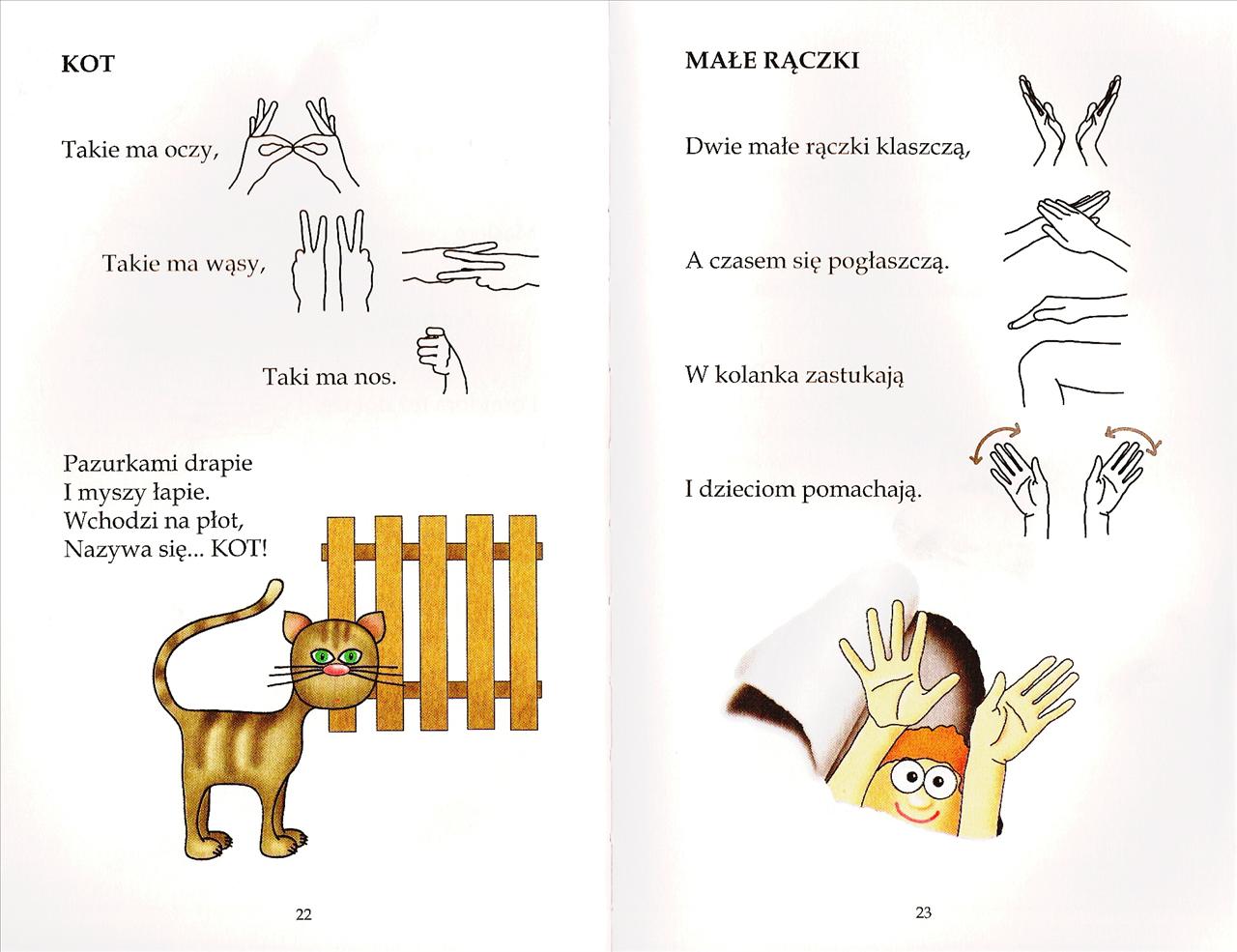 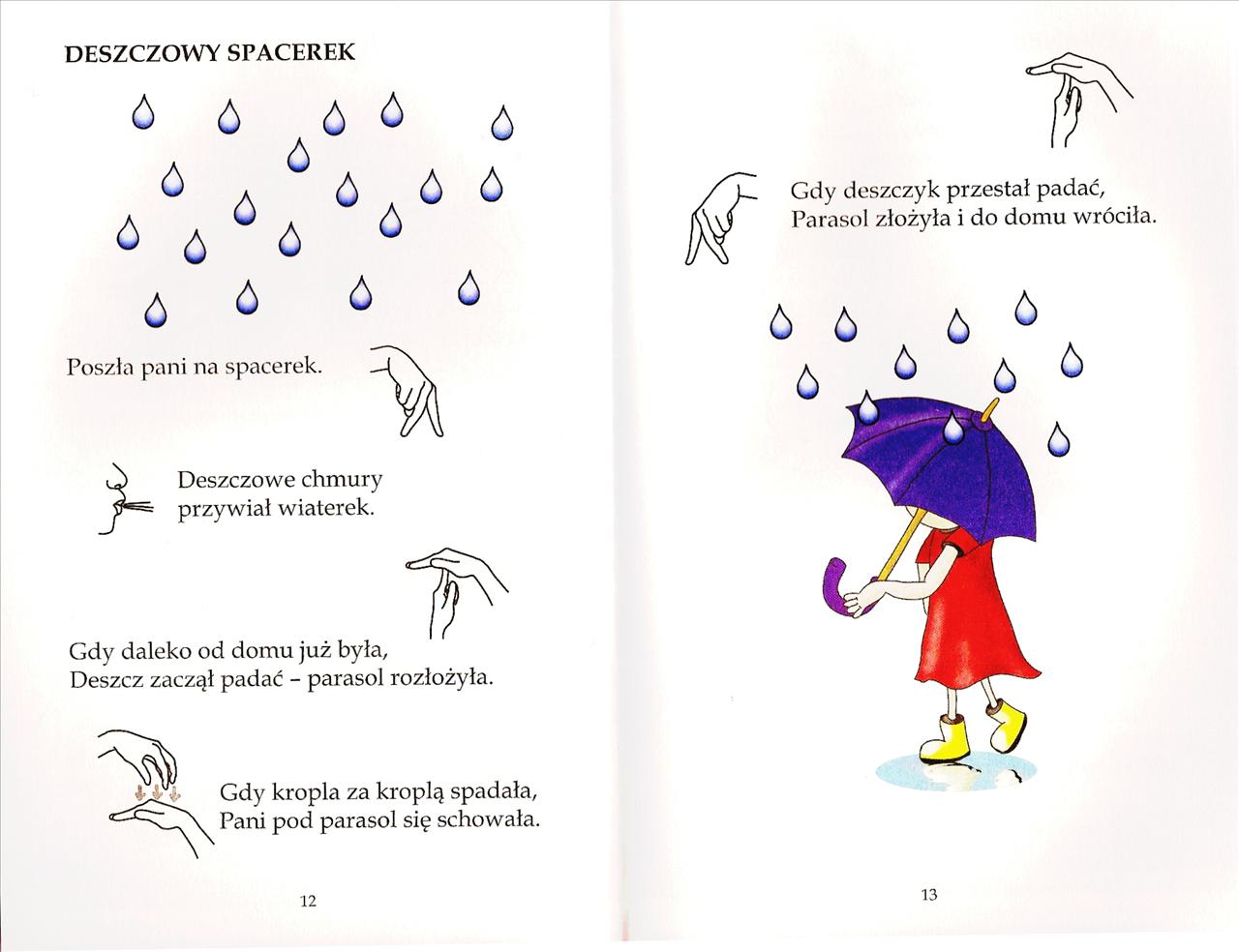 Jakie uczucia przedstawiają obrazki? Dopasuj podpisy do obrazków.2. Jak może się czuć pani na obrazkach? Podpisz zdjęcia wyrazami z ramki.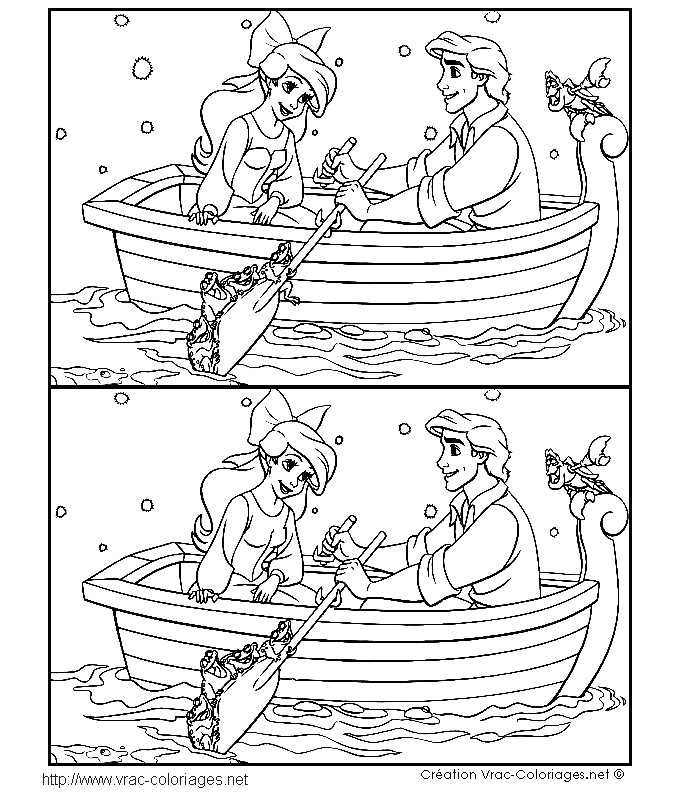 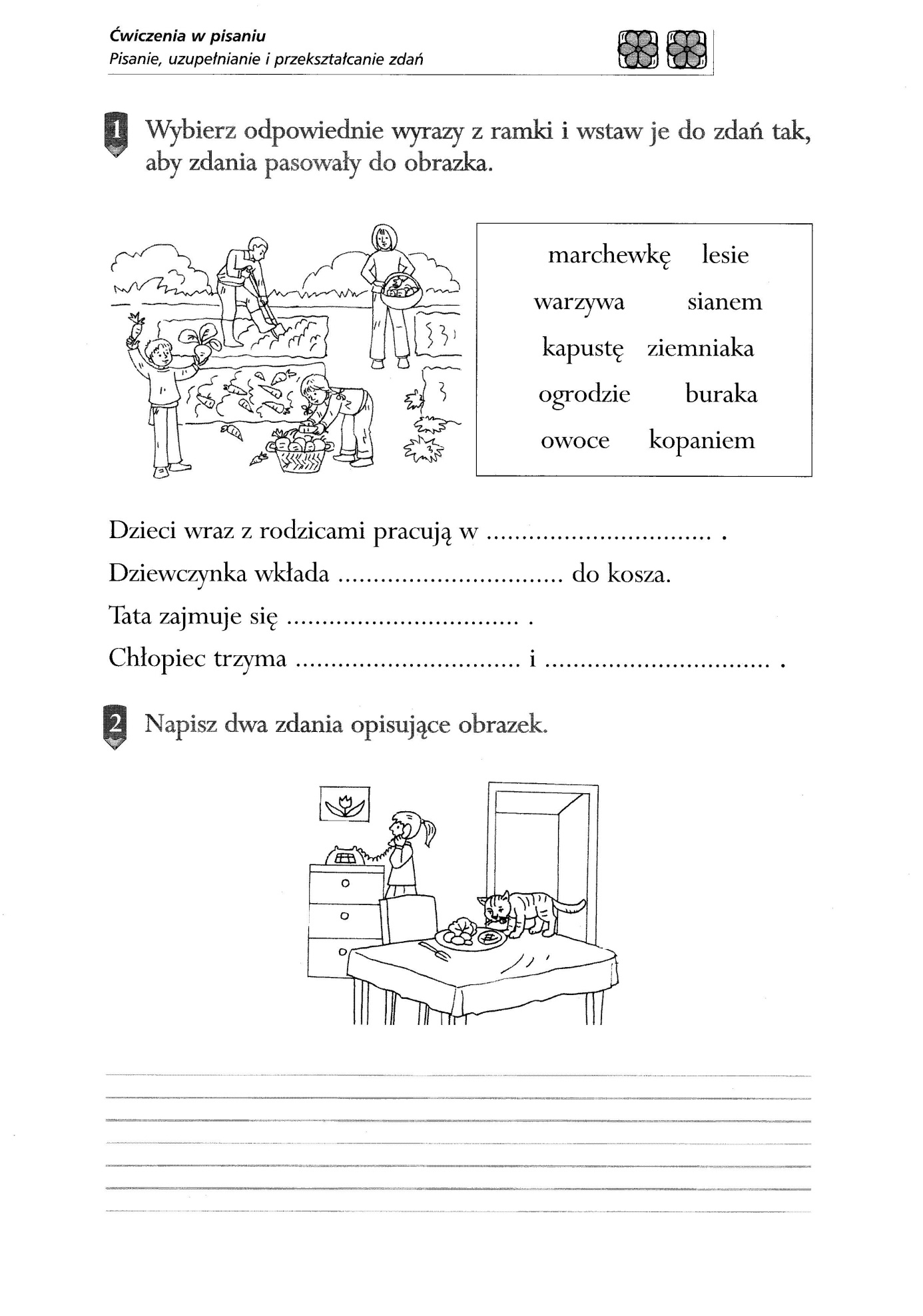 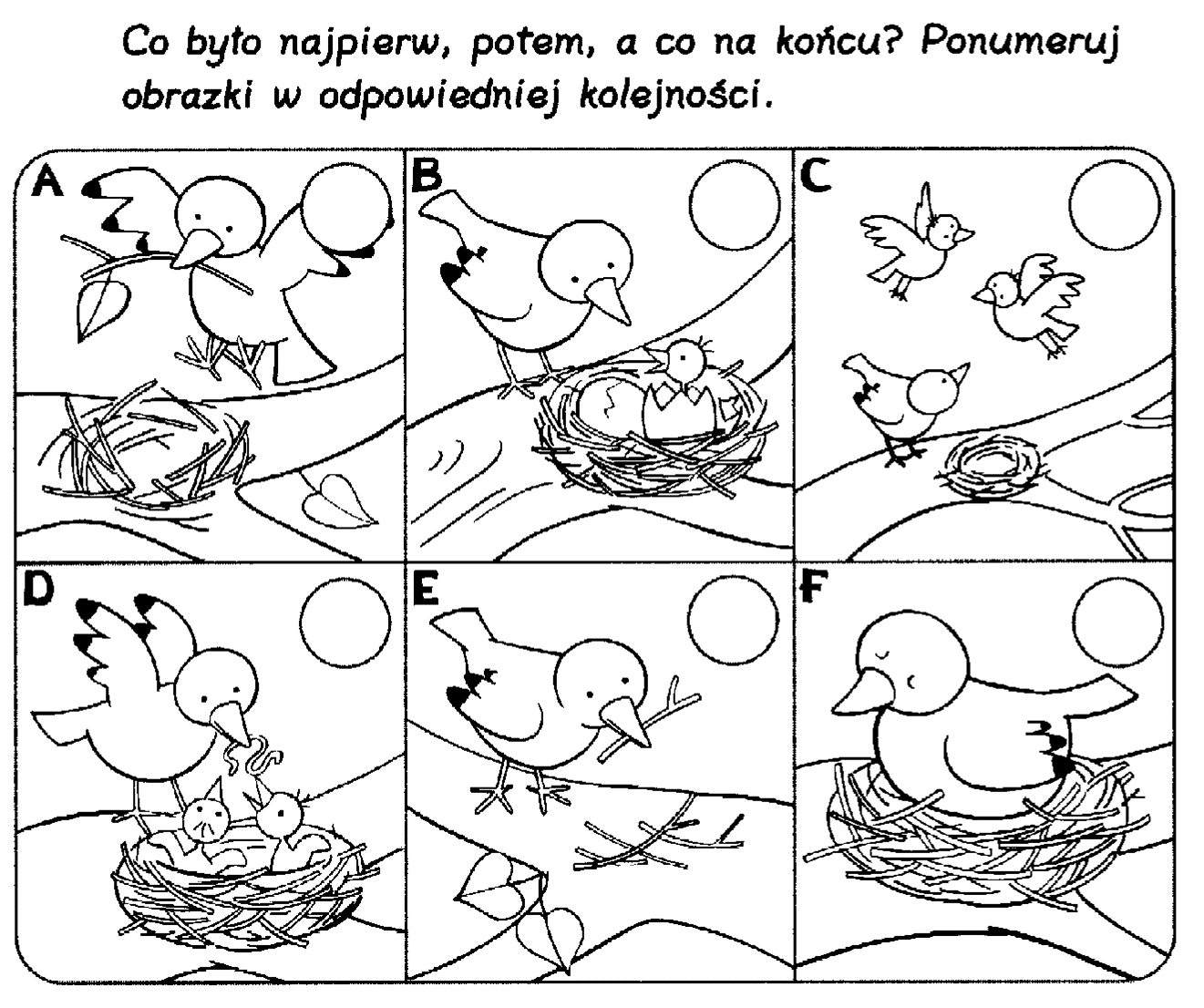 smutnywesołyprzestraszonywściekły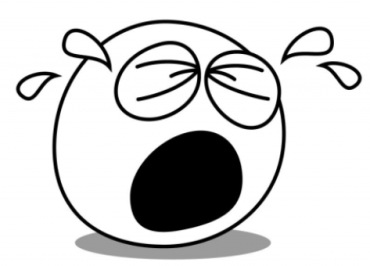 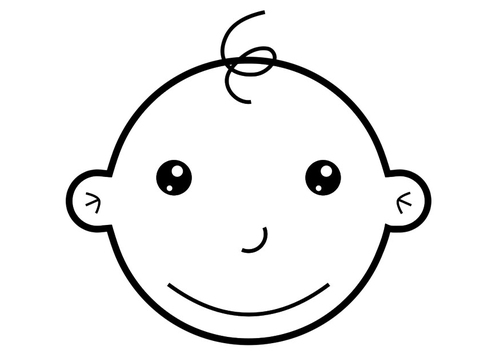 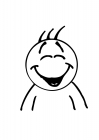 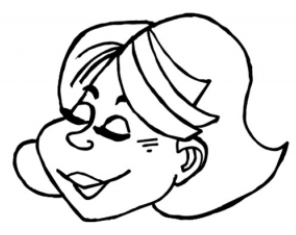                                 zła   smutna   przestraszona  wesoła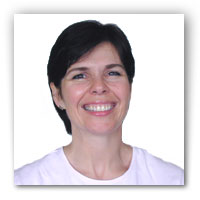 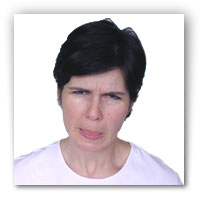 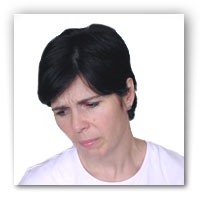 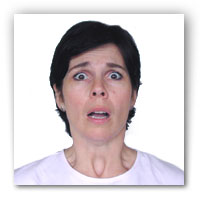 ......................................................................................................................Znajdź 7 różnic 